Reiki 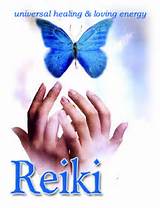 (Pronounced Ray-Key)Reiki treats the whole person including body, emotions, mind and spirit.  Reiki energy promotes a deep sense of relaxation, relieves anxiety, accelerates healing, facilitates the relief of pain, works to heal the original cause, and assists in removing negative energy. For a Healing, Relaxing and Restorative Reiki Experience Contact: Joan Patchett, Reiki MasterKing’s Acupuncture, 5859 Transit Rd, E. Amherst, 716-688-1768* Special ~ $10 Off Your First Reiki Session *